Алгоритм роботи з реєстрацією ресурсуSign up with google account on the link https://wordpress.com Register your domain name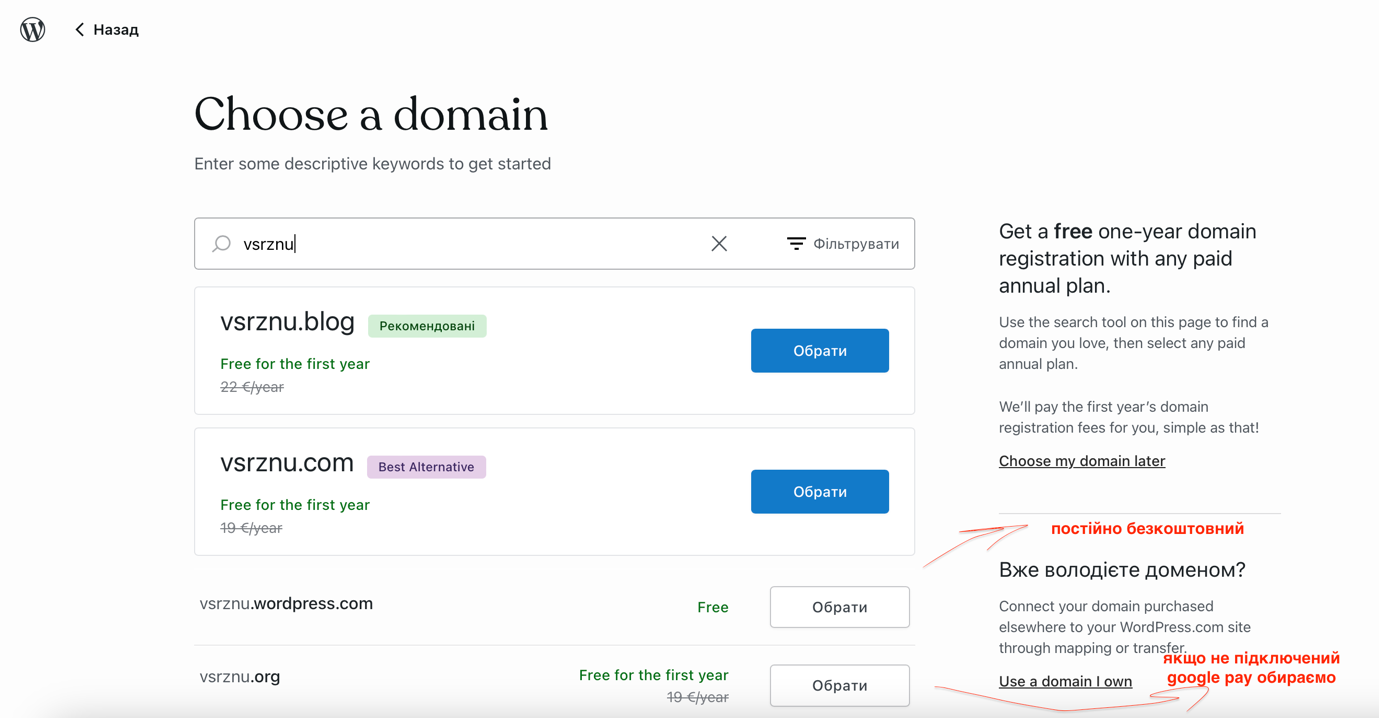 Choose the correct plan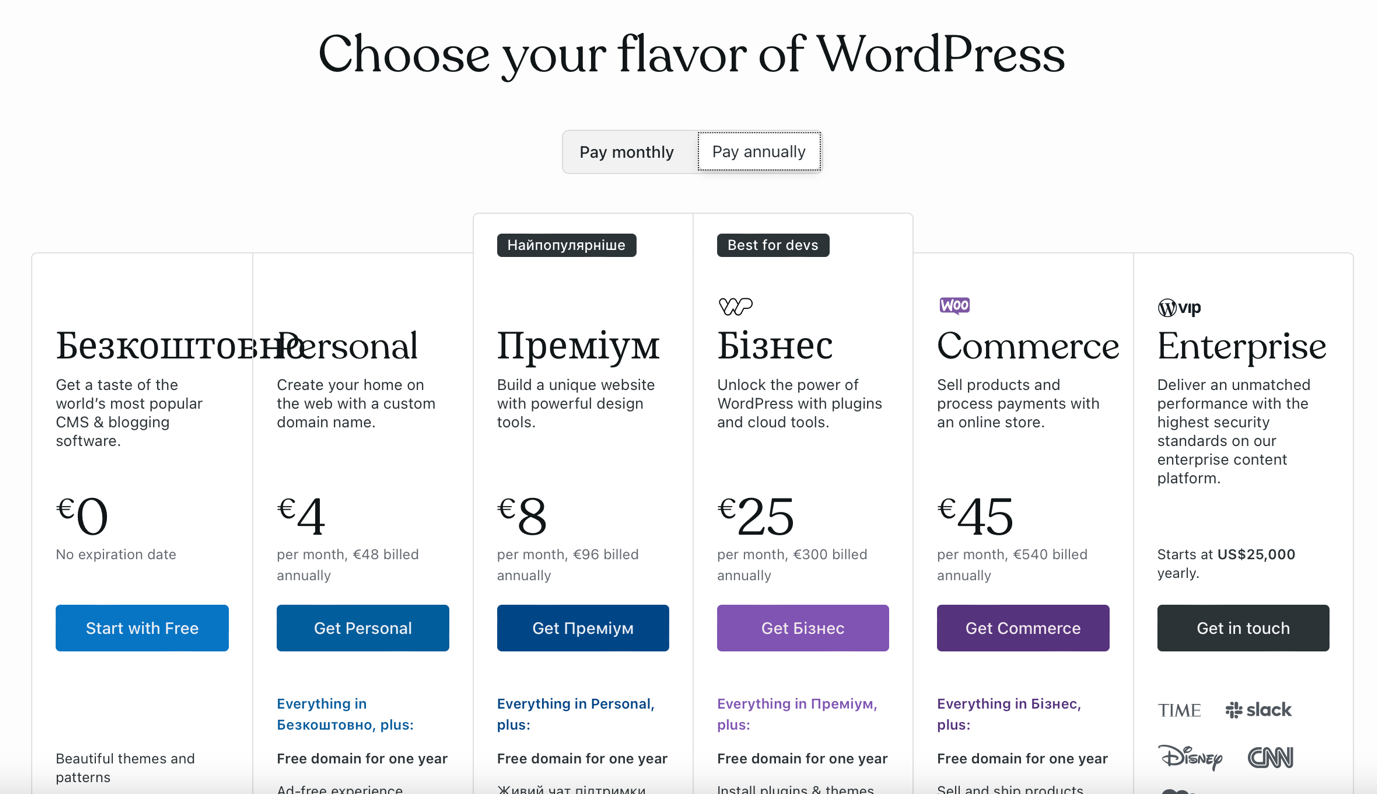 Choose your aimsChoose the categorySkip to dashboard – launch your site (нехай буде відкритим Ваш потенційний сайт)Якщо у вас автоматично стоїть англійська мова, то змінити можна зайшовши на меню керування та відкривши налаштування облікового запису, далі перейшовши до налаштувань аккаунта та обравши мову інтерфейсу, там же можна обрати колірну схему майстерні: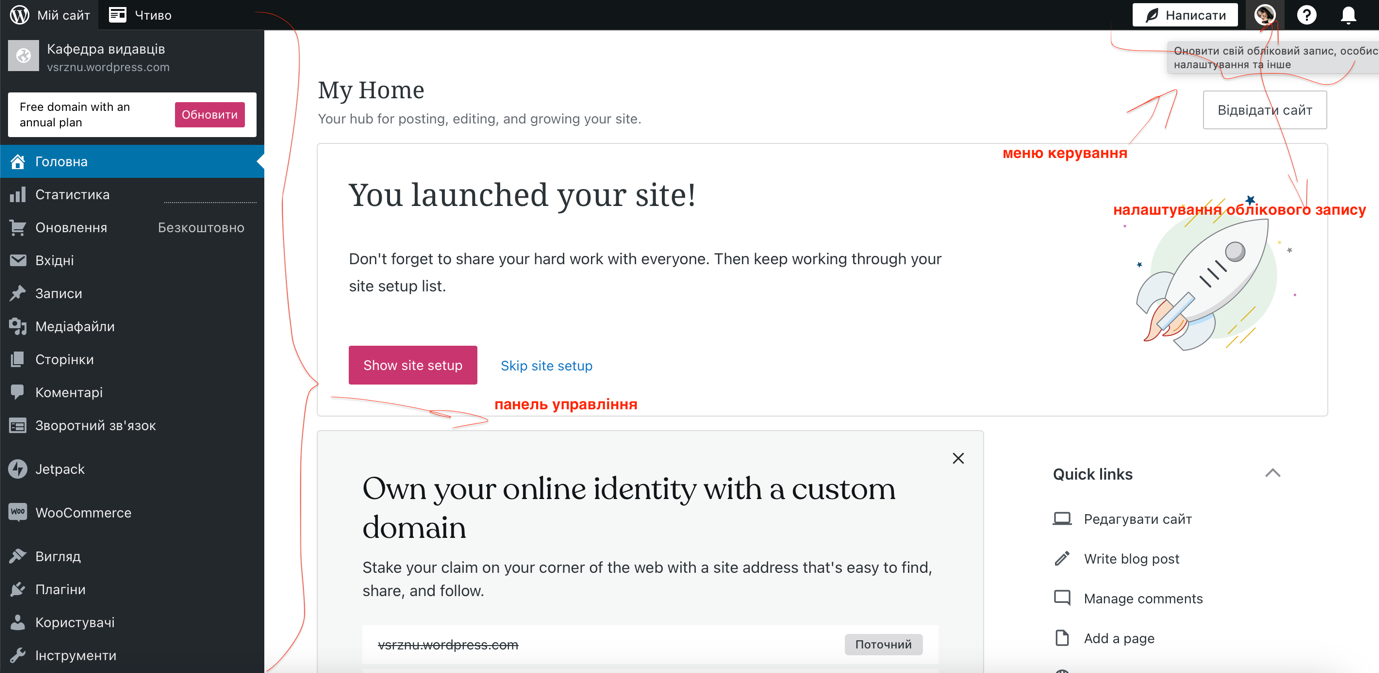 